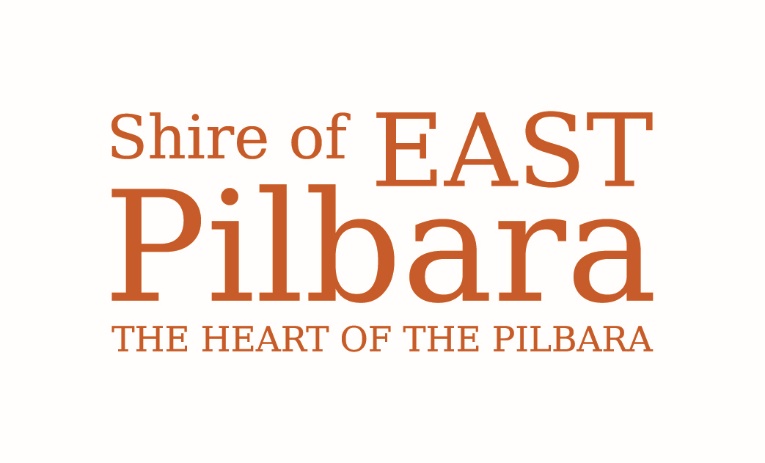 Residential Airport Parking Card Terms & Conditions1.  Please note the proximity card is for the long term car park only & will not work in the short term car         park.		2.  Once the card is activated you will have 14 days credit available ($168.00 @ the rate of $12.00 a day)		3.  At the boom gate wave the card on the sensor to enter/exit the car park (do not insert the card into the 		     machine & do not collect a ticket)			4.  Use the same residential parking card for the same vehicle on entry and exit.5.  If you have any problems trying to enter/exit the parking lot there is a help button, please use it and      staff will assist you. 6.  If you run out of credit you can purchase extra credit via the pay machine out at the airport or call/visit        the Shire Admin Office.7.  If you lose the card we can issue a replacement card for the fee of $15.00 and transfer any existing      credit from the old card onto the new one.8.  The card will expire on the 30th September every year and the Shire provided credit will not rollover.      You must reactive the card every year.9.  Please keep the card in a safe location as sun damage may cause the card to become inactive resulting     in a fee of $15.00 for a new card.10. If you change addresses within Newman please call or come in and let us know so we can change your        information in our records, also if you leave Newman please let us know so we can remove you from        our records.I acknowledge that I understand all of the above information.Signature:                                                                                                          Date:  